《中小企业投融资实务--战略转型与合资合作》上课时间：2017年3月4-5日                   课程费用：3500元/人课程对象：董事长、总裁、总经理、决策层高管、首席执行官、等参与公司战略制定的高层领导主讲老师：崔老师工学博士，管理学博士；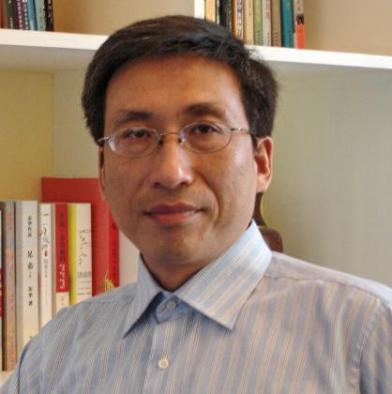 北大纵横管理咨询集团合伙人；清华大学EMBA课程教授、上海交大兼职教授，兼任新农开发、亚盛集团和保龄宝等上市公司独立董事；在战略管理和资本运营领域实战经验丰富。课程简介随着经济的发展，投融资已成为中小企业关注的热门话题。然而，很多企业在热衷于此的同事，却忽视了其中隐藏的巨大风险。现实中，有太多在产业界长袖善舞的企业家最后在资本运营中折戟沉沙。那么，我们该如何科学合理的做好企业的投融资规划呢？并购重组作为重要的资本运作方式如何助力企业发展呢？诱人的投资机会后又隐藏着哪些陷阱？课程为您详细解答。课程大纲一．投资融资：婚姻的艺术1.什么是资本运营，资本运营的本质2.资本运营和企业有什么关系3.案例：家电行业的十七年洗牌二．投资流程：爱情的道理1.协同效应：“资金＋资源”2.资源整合：1+1＞23.关键成功要素4.投融资总体程序三．尽职调查：恋爱的玄机1.尽职调查的程序2.立项初审的关键点3.尽职调查要素一览4.对尽职调查的心态5.那些“有血有肉”的信息？6.“非常规”尽职调查方法四．合同协议：订婚的事项1.合同框架（商务谈判议题）2.合同注意事项五．企业估值：彩礼与嫁妆1.企业估值的方法与视角2.影响企业估值的经营要素3.参照性的估值尺度六．合资以后：难挨七年痒1.整合重组“十步法”2.管控的艺术3.董事、监事和高管应该懂得什么4.投融资前后的财务指标分析5.整合成败的判定标准6.跨地域、跨行业：以史为鉴七．融资技巧：抱得美人归1.正视“硬道理”2.正视自身存在的问题3.准备《商业计划书》4.精心准备好路演5.商务谈判注意事项